    HIỆU TRƯỞNG   Nguyễn Thị ThứcUBND QUẬN LONG BIÊNTRƯỜNG TIỂU HỌC VIỆT HƯNG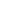 LỊCH CÔNG TÁC CHUNG CỦA TRƯỜNG(TUẦN 23 NĂM HỌC 2023-2024)TỪ NGÀY 26/02 ĐẾN NGÀY 1/03/2024ThứBuổiNội dung công việc, thời gian, địa điểmBộ phận thực hiệnLãnh đạophụ tráchGV trực(Cả ngày)Các ND công việc bổ sungHai26SKT nề nếp chuyên môn, VS, BTBGHCBGVNV, HSĐ/c Thức  Lương HàHai26CKT nền nếp chuyên môn, VS, BTBGHCBGVNV, HSĐ/c Thức  Lương HàBa27SKT nề  nếp chuyên môn, VS, BTDự giờ- 8h30: Họp BCH Đảng bộ phường tháng 2BGHCBGVNV, HSĐ/c Thức HTĐ/c Thức Ngô TrangBa27CKT nề  nếp chuyên môn, VS, BTBGHCBGVNV, HSĐ/c Thức Ngô TrangTư28ST3: Dự giờ đ/c Hà 1A3 - KT nội bộDự giờBGHCBGVNV, HSĐ/c Thức Hương ThuỷTư28CKT nề nếp chuyên môn, VS, BT- 8h30: Giao ban Đảng uỷ - UBND với cơ sở TDP triển khai nhiệm vụ trọng tâm tháng 3BGHCBGVNV, HSĐ/c Thức HTĐ/c Thức Hương ThuỷNăm29ST1: Chuyên đề TĐ đ/c Hương Thuỷ 1A5Dự giờBGHCBGVNV, HSĐ/c Thức HạnhNăm29C14h: Họp giao ban HT tại PGDGV tải GA tuần 26 lên phần mềmĐc ThứcGVĐ/c Thức HạnhSáu1/3ST2: Chuyên đề Stem TNXH đ/c Hạnh 1A6Duyệt GA tuần 26 lên phần mềmBGHCBGVNV, HSĐ/c Thức Hoàng AnhSáu1/3CTổng vệ sinh cuối tuần- Hoàn thiện hồ sơ công việc tuần 22.- Lên lịch công tác tuần 23.BGHBGH, GV, HS Đ/c Thức Hoàng AnhBảy2/3S-CThực hiện nhiệm vụ theo chỉ đạoGV và HS được phân côngCN3/3S - C